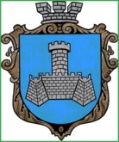 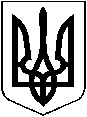 УКРАЇНАХМІЛЬНИЦЬКА   МІСЬКА РАДАВІННИЦЬКОЇ  ОБЛАСТІВИКОНАВЧИЙ  КОМІТЕТРІШЕННЯвід “      ”_________ 2024 р.                                                                  №  Про  часткове звільнення  гр. С. Н.А.від оплати за харчування  дитиниу  Закладі дошкільної освіти №5 (ясла-садок) «Вишенька» м. Хмільника          Розглянувши клопотання начальника Управління освіти, молоді та спорту Хмільницької міської ради Віталія ОЛІХА  від 23.01.2024 року  № 01-15/100    про звільнення гр. С. Н. А., яка зареєстрована за адресою: м. Хмільник, вулиця ……,   члена сім’ї військовослужбовця, який пропав безвісти під час проходження військової служби, від оплати за харчування її доньки С. П. О., _____2018 р.н.,                    у Закладі дошкільної освіти №5 (ясла-садок) «Вишенька» м. Хмільника, відповідно до комплексної  Програми підтримки Захисників і Захисниць України та членів їх сімей у Хмільницькій міській ТГ на 2024 -2028рр., затвердженої рішенням 45 сесії Хмільницької міської ради 8 скликання від 28.07.2023р. №1925 (зі змінами), п.4.2, п.п.4.2.1. Додатка 6 Порядку використання коштів місцевого бюджету, передбачених на фінансування заходів  комплексної Програми підтримки Захисників і Захисниць  України та членів їх сімей  у Хмільницькій міській ТГ на 2024 -2028рр. згідно пунктів 5.1- 5.4  частини  V «Надання освітніх послуг  та відповідних пільг» розділу 7 «Напрями діяльності та заходи програми»,  затвердженого рішенням  48 сесії  Хмільницької  міської ради   8 скликання  від 06.10.2023 року № 2069  (зі змінами)  та п.7 Додатка до рішення 59 сесії міської ради 7 скликання від 14 січня 2019 року №1885 «Про затвердження Порядку організації харчування в закладах освіти Хмільницької міської територіальної громади у новій редакції» (зі змінами),  керуючись  ст. 5 Закону України «Про охорону дитинства», ст.32, ст.34, ст.59 Закону України «Про місцеве самоврядування в Україні», виконком Хмільницької  міської ради                                                В И Р І Ш И В :1. Звільнити гр. С. Н.А., члена сім’ї військовослужбовця, який пропав безвісти під час проходження військової служби, від оплати за харчування її доньки                        С. П.О.,  20___ р.н.,  у Закладі дошкільної освіти №5 (ясла-садок) «Вишенька»  м. Хмільника  на 50 відсотків від встановленої батьківської плати  з  _______2024 року по  31 грудня  2024  року. 2. Контроль за виконанням цього рішення покласти на заступника міського голови з питань діяльності виконавчих органів міської ради  (Андрій СТАШКО), супровід виконання доручити Управлінню освіти, молоді та спорту Хмільницької міської ради  (Віталій ОЛІХ).    Міський голова                                                          Микола  ЮРЧИШИН